GEREFORMEERDE KERK WAPADRANTSONDAG 22 JANUARIE 2017TEKSGEDEELTE: Johannes 3:9-21TEKSVERS: Johannes 3:16TEMA: LAAT GOD SE LIEFDE DEUR JOU VLOEILees Johannes 3:9-21(1983 Afrikaanse vertaling) Inleiding“Net ‘n bietjie liefde!” (sing Coenie de Villiers in een van sy liedjies)...“Net ‘n bietjie liefde!”Dit tref iets hier diep binnekant elkeen van ons. Want dit is só waar: ons almal smag na net ‘n bietjie liefde. En so dikwels kry ons dit nie...As daar een ding is waarsonder die mens nie kan klaarkom nie, is dit liefde: daardie misterieuse, onbeskryflike, onweerstaanbare “iets” wat maak dat jy weer kan lewe – weer kans sien vir môre, dat jy weer goed voel oor jouself, dat jy weer kan hoop, kan vertrou, kan droom.Want die lewe is maar wild en woes. En ons almal dra die littekens van ons gevegte om oorlewing.En ek en jy is nie masjiene nie. Ons is mense met emosies, met gevoelens, met klein hartjies, met onsekerhede, met vrese, met vrae...Net ‘n bietjie liefde maak dit beter.Net ‘n bietjie liefde maak dat ons weer kan kop optel en aangaan.God is liefdeNet ‘n bietjie liefde bring ons nader aan dit waarvoor die Here my en jou gemaak het.Nog voor ons geboorte het Hy ons kunstig aanmekaar geweef: na sy beeld. Om soos Hy te wees. Om sy verteenwoordiger te wees. Om een met Hom te wees.In hoofstuk 1 van hierdie boek vat Johannes ons terug na die begin toe: na God wat as Skepper begin werk. God is liefde (lees ons in Johannes se 1ste brief). God is onbeskryflik kreatief.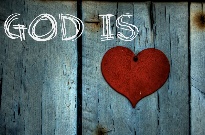 En in sy liefde maak Hy iets waarin Hy sy liefde hartstogtelik uitstort. Dit is die mooiste mooi. Die wêreld – die kosmos. Die paradys.En as die toppunt maak hy die mens: man en vrou. Hy maak hulle in liefde. Hy maak hulle vol met sy liefde. Hy kan Homself nie keer nie. En in liefde leef Hy elke dag saam met hulle in die paradys. Hulle het lief: vir God, mekaar, die diere en plante, die aarde, die hemel, die totale skepping. Hulle leef ten volle uit liefde in liefde. Waarvoor hulle gemaak is. Elke oomblik is vol met betekenis, vrede, vreugde, volheid, vervulling...Maar dan kom die verskriklike: in ‘n daad wat ons seker nooit heeltemal sal kan begryp nie, val hulle in sonde. En God word gedwing om op te tree: sy geregtigheid, sy regverdigheid, sy goddelikheid eis dat Hy dit alles moet uitmekaar ruk. Die paradys, die idilliese bestaan, die liefde – dis nou alles stukkend. Uitmekaar geruk.Net hier-en-daar nog klein spatseltjies van wat eers was.Nou is dit nie meer paradys nie.Nou is lewe nie meer soos ‘n droom nie.Nou is dit hard en wreed en stukkend.Die liefde word verswelg deur haat.Die mens hyg en snik en wurg.Net ‘n bietjie liefde..!En die skepping sug saam.Net ‘n bietjie liefde..!Eintlik sou die verhaal hier kon geëindig het. Want in sy volmag en majesteit as ewige God, kon die Here omgedraai en weggegaan - en iets nuuts gaan skep het. Maar Hy het nie.Nee, skryf Johannes: God het die wêreld lief. God het nie net onbeperkte liefde nie, Hy is liefde. Sy liefde loop oor. Hy kan Homself nie keer nie.In sy liefde stel Hy ‘n verstommende verlossingsplan in werking (Johannes 3:16):God het die wêreld so lief gehad dat Hy sy enigste Seun gegee het, sodat dié wat in Hom glo, nie verlore sal gaan nie maar die ewige lewe sal hê.Die Griekse woord vir wêreld hier, is kosmos. God het die kosmos (die totale skepping) so lief gehad...Dit laat jou snak na jou asem!God gaan nie weg in seergemaakte woede nie oor wat sy verteenwoordigers, sy geliefdes gedoen het nie. Hy vee ook nie hierdie treurige, skeefgetrekte, stukkende kosmos op die ashoop van wanhoop en vergetelheid nie.Nee, Hy doen iets nog meer verstommend as sy skeppingswerk: Hy offer Homself. Hy red. Hy restoureer. Hy maak nuut.Want God is liefde.Sal ons hierdie selfopofferende liefde regtig kan verstaan?Dat Hy presies geweet het wat die reaksie van die stukkende mensehart sou wees?Dat die vyandigheid en hardkoppigheid van die boosheid diep binne-in die mens Hom sou probeer wegstamp – soos ‘n klein seuntjie met swaaiende, gebalde vuiste?Dat sy liefde in soveel gevalle onbeantwoord sou bly – soos ‘n minnaar wat nie kan deurdring tot die diepste hart van sy geliefde nie..? 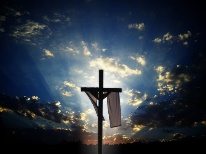 Binne die geheimenis van die drie-enigheid, offer God sy Seun – sy geliefde Seun. Dit ruk nog ‘n groter gat in sy hart – want Hy moet sy rug op Hom draai waar Hy spartelend aan ‘n kruishout hang en sy bloed drup op die dorre, ongenaakbare aarde.Want so lief het God die wêreld gehad... dat Hy bereid was om tot die uiterste toe te gaan... om weer voor te begin... om weer sy skepping te kan oorspoel met sy liefde – sonder dat dit verder vermors word en in die dorre aarde en in harde harte wegsypel; om weer die liefde van sy hart, die appel van sy oog - sy ewebeeld – saam met Hom te kan hê in die paradys. Om nie net so af en toe ‘n bietjie liefde te gee nie, maar ‘n volgehoue, polsende nimmereindige stroom – soos die kristalhelder, soet, borrelende water wat uit die tempel stroom en in die kanaal langs die straat afloop in die nuwe Jerusalem.Laat sy liefde deur jou vloeiGod het die wêreld so lief gehad... dat Hy alles gedoen het om dit weer nuut te maak.En Hy doen alles wat Hy kan om my en jou – sy ewebeeld, sy geliefdes – deel hiervan te maak.Verbind aan Hom en mekaar, is ons ‘n netwerk wat liefde versprei – terug na Hom toe, na mekaar toe, na die ander rondom ons, na die kosmos (skepping, omgewing) toe.Hy pomp die polsende liefde uit sy onbeperkte voorraad. Hy pomp dit deur my en jou. Dit maak gesond. Dit maak nuut. Dit bring ware lewe. Stukkie-vir-stukkie word die paradys weer heel. Want sy Seun het gekom om die wêreld te red. Om die sonde en die bose te oorwin. Nie met geweld nie: met liefde. Waar is jy in hierdie liefdesnetwerk?Wat doen jy met God se liefde?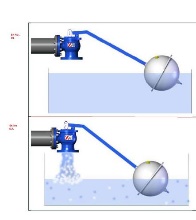 Is dit met jou dalk ook soos met die kleppe wat die boere in hulle waterdamme installeer (“ball valve”)? Hoe meer die water uitvloei, hoe meer vloei daar nuwes in. As daar niks uitvloei nie, word die dam vol, maar die klep maak toe. Daar kom niks meer water in nie. Dit lê net daar in die pyp en in die dam... God se liefde het nie opgehou pomp nie. Maar ek het dit geblokkeer. Vir myself opgedam - bang daar is nie genoeg nie. Self kry ek (ook) niks meer nie. En in my deel van die netwerk lê die eens kristalhelder, borrelende, water nou stil...  Jy moet wedergebore word, sê Jesus vir Nikodemus (Johannes 3:3. Jy moet glo. Jy moet nuut word. Jy moet jouself oorgee in die hande van die Gees... Maak jouself oop vir Hom. Laat sy liefde deur jou vloei.Daar is ‘n wêreld wat smag na net ‘n bietjie liefde. Stort dit oor hulle uit. Gee oorvloedig uit die onbeperkte voorraad van Hom wat jou eerste liefgehad het.As jou liefde onbeantwoord terugkom, los dit vir Hom. Maar moenie ophou gee nie.As jou liefde stukkende harte heelmaak en nuwe lewe bring, laat dit saam blom in die helder lig van Hom wat liefde is.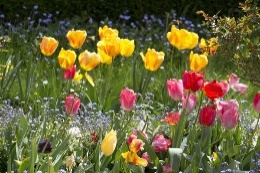 Slot“Net ‘n bietjie liefde”?Nee!“Oorvloedige liefde!” “Hier is vir jou, ek gee dit graag – God gee dit. God is liefde. Daar is oorgenoeg!”Amen.